Chilliwack Minor Hockey AssociationBoard Meeting Minutes May 6th, 20196:30pm-Twin Rinks-1. AttendanceInterim Presiding Officer & 2nd Vice President: Andrea LaycockTreasurer: Krista ChristiukSecretary: Sarah StevensHockey 1/2 (Initiation Minor/Major) Director: Chantelle BisschopHockey 3/4 (Novice Minor and Major) Director:  Michael JordanFemale Director: Kathleen Thompson Pewee Director: Ross HoldingBantam Director: Wiley BorgMidget & Juvenile Director: Cindy RhodesRIC: Doug Kemp Sponsorship Director: Charmaine SurmanRegistrar & Office Administrator: Brittany RhodesGuests:Past President: Jeremy MannWebsite: Bryce WalkerEquipment Managers: N/ADivisional Coordinators:  N/AAbsent with regrets:1st Vice President: Director at Large: Co-RIC: Connor McKrackenCoach and Player Development: Scott LindhoutIce Coordinator: Atom Director:  Kevin NaswellDirector of Coach & Player Development & Coach Coordinator: Public Relations Director & Tournament Coordinator: Jennifer Kemp2. Call to Order: @ 6:32pm3. Approvals:Motion to accept the board minutes from March 4th, 2019 by Mike Jordan seconded by Chantelle. All in favor, motion carried.Motion to accept the board minutes from March 14th, 2019 by Krista seconded by Mike Jordan. 1 abstention, all in favor, motion carried. Motion to accept the board minutes from April 15th, 2019 by Cindy seconded by Wiley. All in favor, motion carried.Motion to accept the Townhall minutes from April 17th, 2019 by Wiley seconded by Chantelle. All in favor, motion carried.Motion to accept the board minutes from April 17th, 2019 by Mike Jordan seconded by Wiley. 2 abstentions, all in favor, motion carried.4. Treasurer’s Report: KristaReport and financials attachedMotion by Wiley to accept the financials with the requested edits, seconded by Ross. All in favor, motion carried5. New Business:Cindy - Bantam AAA financials submitted and was not included in Jens tournament reportMembers in Bad standing and nomination process:Brittany - How do we decide who’s in bad standing? Anyone with fees owingHow do we communicate that to the membership?Multiple emails sent from Krista informing members they have a balance owingNot all membership is aware they can’t be nominated and voted into position if in bad standingTurn it in at least 48hrs ahead of the AGMCan’t be nominated if in bad standing so have to clear up account 30 days prior5. Elections Committee: see attached packageThe board put together an independent committee to investigate the integrity of the nomination process for the AGM to ensure that what was done was as transparent as possibleCommittee consists of Wanda Warren, Bryce Walker, Mike Jordan and Tonya WoldockBryce speaking on behalf of the committeeWhat committee did:Took down all issues that could be a problem for the associationLooked at bylaws and society’sIdentified hard dates in bylaws Highlighted individual pieces that could be an issueAt time committee had meeting they didn’t have all nominations emails or know who was in good standing or notThey did not have a list of who was appointed after the election at last year’s AGM or have a clear understanding of who had only 1 year term (previous person vacated position 1 year early) or full 2 year terms. Left in a position to cancel AGM and fix problems and reschedule Nothing written saying we can’t cancel but doesn’t say you canCommittee Recommendations:Option 1 – Reschedule AGM – recommendedIf board chooses option 1 the new process/policy provided must be taken on for future AGM’sOption 2 – Keep current AGM date - less appealing2 nominations on list applied late would be removedPuts gaming grant at riskBryce – these are recommendations – the board doesn’t have to agree to them – just look at them – hopes we trust the recommendationsFor transparency a meeting should be held for all nominees and nominators and share the informationSuggested edits for Committee document before voting on which option to take:Cindy: CMHA board election policy at front page – should be January 1st not December 15th Cindy - Page 2 by February 15th …. Previous version sent out new and old membersNew website sends out to previous years registered players only Cindy - Page 2 – item 16 – members come from same list aboveBryce – post an announcement on website with a bio on each candidateAllow membership to get to know each candidate before AGM Change structure of AGM so no awards given at beginning of meeting.Cindy – more candidates than positions1st ballot – president, vice etc... 2nd ballot contains remaining directors ?Mike – can a member run for more than one position?Confirm that you can run for more than one, can you hold 2 elected positions?Going off current constitution not recommended, new version of constitution waiting to be approved at upcoming AGMAndrea – any more questions on document?Thank you to the committee for putting it togetherPresiding officer or board to go ahead with forming a committee 3-5 peopleAndrea suggests, Bryce, Wonda, Mike and Tonya if willingMotion to accept option 1 from the nominations committee of rescheduling the AGM to no later than June 30th, by Krista, seconded by ……? No seconders?1 abstention (Mike Jordan)	Suggest we send a notice to membersClerical error and not in compliance with constition so we will be moving the AGM dateDoing this to protect the system and being more transparentNo motion by the board to accept option 2 from the nominations committee of not rescheduling the AGMNew motion to accept option 1 to move AGM to June 12th, 2019 by Krista, seconded by Kathaleen. 2 abstention (Mike and Cindy) 5 in favor, 2 opposed (Ross and Chantelle)Motion carriesAndrea to draft a letter to the membership explaining and noting the AGM date change and redoing the nominationsNomination link on website – confirmation on screen and email sentPlease still nominate yourself now that we choose option 1 1 person fills out form - 2 seconders in order to be nominated so 3 people including yourself (include names and emails on form)Contact them if not a member in good standing. Some people nominated and don’t knowCoaching Committee:Change of AGM date delays hiring coachesNew committee needing to be put in place4 wanting to volunteer – 3 not conflict with AGM nomineesRoss concerned there’s not enough time to get proper interviews done in timeNew website issues with getting applications sent out to membershipBrittany produce the committee listSuggested that Ross heads up the committee for now not a conflict as he is only serving as a director at the momentMike put name forward to help as well. 3 members has volunteered as well – committee of 5 now Committee can decide if a second committee for C division is needed and if they need more members Coach selection committee should notify coach if on a no coach listTell all coaches decisions from interviews right away(yes or no) don’t let them find out by hearing someone else is a coachAll documents on coaches kept on file and confidential (Brittany in the office)Bryce – send registered letter to previous coach committee member to return all things related to CMHA AGM:Bryce reach out to other associations to come out for ballot countingMust be a member not a part of associationCindy - Clarify whose is up for electionOnly up because he’s running for new position?Term is up? or appointment is up?Keeping with “director”– move around if need beJeremy – other AGM’s (PCAHA and Hockey Canada) meetings coming upBrittany keeping Andrea up to speedSun Peaks AGM – June 7, 8, 9 – Andrea, Wiley and Brittany attendingMisc:Hockey ¾ development - ross follow up with Jim to help out Location twin rinks 2 June 8th Wiley to do restCheque signing process:Signing cheques – 2 signers – Krista signing own cheques – shouldn’t do that – Andrea to speak with bank regarding thisBank account:Bank said to discuss in board meeting in order to add Brittany to view account Bryce - Auditor to make recommendations as they are the best person to decide not the bank as their version of best practice isn’t always best for the associationBoard has approved Charmaine with helping Brittany in the office as she is busy with registration now. Draft up contractKrista to send notices out to members in bad standing againImportant Upcoming Dates:Board Meeting: May 22nd, 2019, 6:30pm Twin RinksAGM: June 12th, 2019, 6:30pm Twin RinksBoard Meeting: June 17th, 2019 at 6:30pm Twin RinksMotion to adjourn by Ross, seconded by Krista. All in favor, motion carried.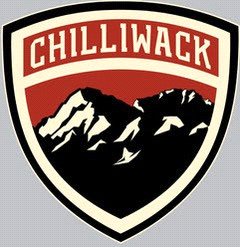 